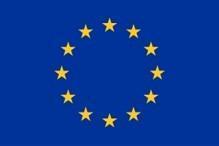 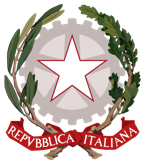 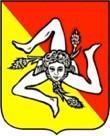 Unione Europea	Repubblica Italiana	Regione SicilianaIstituto Omnicomprensivo “Pestalozzi”Scuola dell’Infanzia – Scuola PrimariaScuola Secondaria di Primo Grado a indirizzo musicaleScuola Secondaria di Secondo Grado a indirizzo Enogastronomia e Ospitalità AlberghieraViale Seneca - Villaggio Sant’Agata Zona A 95121 Catania - Tel. 095454566 – Fax 095260625email: ctic86200l@istruzione.it - pec: ctic86200l@pec.istruzione.it Sito web: http://www.iopestalozzi.edu.it/Allegato B all’Avviso di selezione per il conferimento di n. 2 incarichi individuali costituenti il Gruppo di lavoro Multilinguismo Docenti – Griglia di ValutazionePiano nazionale di ripresa e resilienza, Missione 4 – Istruzione e ricerca – Componente 1 – Potenziamento dell’offerta dei servizi di istruzione: dagli asili nido alle università – Investimento 3.1 “Nuove competenze e nuovi linguaggi”, finanziato dall’Unione europea – Next Generation EU – “Azioni di potenziamento delle competenze STEM e multilinguistiche” – Intervento B: Realizzazione di percorsi formativi di lingua e di metodologia di durata annuale, finalizzati al potenziamento delle competenze linguistiche dei docenti in servizio e al miglioramento delle loro competenze metodologiche di insegnamento - Azioni di potenziamento delle competenze STEM e multilinguistiche (D.M. n. 65/2023)Titolo progetto: Pesta InnovaSkillsCodice progetto: M4C1I3.1-2023-1143-P-27590CUP: H64D23001460006Al Dirigente ScolasticoDell’IOS “Pestalozzi” di Catania_l_ sottoscritt_ __________________________________________________________ compila, sotto la propria personale responsabilità, la seguente griglia di valutazione, autocertificandone la rispondenza ai titoli in suo possesso ai sensi degli artt.46 e 47 del D.P.R. n° 445 del 28/12/2000, consapevole del fatto che, in caso di falsità in atti e mendaci dichiarazioni, verranno applicate nei suoi riguardi le sanzioni previste dal codice penale, come disposto dall’art. 76 del citato D.P.R. n° 445.	Luogo e data			Firma del Partecipante_______________, ______________			____________________________TITOLOCriteri di Attribuzione del PunteggioPunteggio Massimo AttribuibileRiferimento nel CV n.Autovalutazione del candidatoValutazione della CommissioneLaurea in Lingue e letterature straniere (vecchio ordinamento o 3+2)Diploma specifico o attinente alle lingue straniereUlteriore laurea (vecchio ordinamento o 3+2)Ulteriore diplomaLaurea Triennale (se non già valutata)punti 12punti 5punti 6punti 2punti 518Titolo di perfezionamento all'insegnamento in CLIL conseguito ai sensi dell'articolo 14 del DM 249/2010 ovvero titolo abilitante all'insegnamento in CLIL in un paese UECertificazione CeClil o certificazione ottenuta a seguito di positiva frequenza dei percorsi di perfezionamento in CLIL di cui al Decreto del Direttore Generale del personale scolastico 6 aprile 2012, n. 6 o positiva frequenza di Corsi di perfezionamento sulla metodologia CLIL della durata pari a 60 CFU, purché congiunti alla certificazione nella relativa lingua straniera C1 o C2 (si valuta un solo titolo)punti 66Competenze informatiche certificate2 punti per ogni certificazione8Competenze linguistiche certificate di livello B1 o superiore (non valutabile in caso di Laurea in Lingue e letterature straniere nella lingua oggetto di certificazione)/inerenti alla metodologia CLIL2 punti per ogni certificazione6Master (60 CFU o superiore)/Specializzazioni (60 CFU o superiore)/Dottorati coerenti con la tematica 3 punti per titolo12Esperienze pregresse di insegnamento secondo la metodologia CLIL 2 punti per ogni esperienzamax 10 puntiPartecipazione a corsi di formazione (min 20 ore) inerenti alla metodologia CLIL2 punti per ogni esperienzamax 10 puntiTOTALE PUNTITOTALE PUNTITOTALE PUNTITOTALE PUNTI